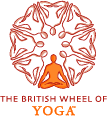 BWYQ LEVEL 4 CERTIFICATE IN TEACHING YOGA  INITIAL ASSESSMENTThis initial assessment will support your tutor in ascertaining whether this qualification is right for you and what support you may need while you are studying. Please provide as much information as you can.Name 	                              Date		 and Title (Mr/Mrs/Miss/Ms/other)  Address: ...........................................................................…………………………………………………………………………………………………………………………………………………………………………………………….               Post Code: …………………………………… Telephone Numbers: .............................................     E- Mail address: ...................................................................FILL IN THE BOXES BELOW AS FULLY AS YOU CAN WITHIN THE SPACE ALLOWEDIn the boxes below please provide the names and e mail addresses of two referees, at least one of whom must be a yoga teacher. Please ask them to email me giving brief comment on your suitability and potential as a yoga teacher. Signed .........................................................      Date: .......................................Please return this completed form electronically to sarah.deva@yahoo.co.uk and arrange payment for the introductory days. Many thanks.Name 			 and Title (Mr/Mrs/Miss/Ms/other)                                                   DateAre you a member of The British Wheel of Yoga?	 If yes, please give your membership numberHow long have you been practising Yoga?Do you currently attend regular classes?				 If yes:-Name and qualification of teacherVenueFrequency of classes Length of time attendingIf not covered by above, please give the same details of your most recent two years of class attendance. Do you hold the British Wheel of Yoga Foundation Course qualification or other qualification from another organisation. Have you ever embarked upon one and failed to complete it? If yes to either, please provide a copy of the certificate, (not the original) or name of tutor, date of leaving foundation or other course and reason for non-completionIf yes to either, please provide a copy of the certificate, (not the original) or name of tutor, date of leaving foundation or other course and reason for non-completionState briefly why you are interested in joining this course.Describe the qualities you will bring to the course/groupDo you require any additional support with your Learning? Examples might include Dyslexia or impairmentsDo you have GCSE English and Maths at grade C or above (or the equivalent)?Please indicate the highest level of academic qualification you have achieved.Include any other information which you feel is relevant to your application.Yoga Teacher reference:Other ReferenceName:Telephone number:Email address:Name:Telephone number:Email address: